Број: 139-06/19Датум: 05.06.2019. годинеК р а г у ј е в а ц На основу чл. 116. Закона о јавним набавкама (Сл. гласник РС број 124/12, 14/2015 и 68/2015), Спортско привредно друштво ФК ’’Раднички 1923’’ д.о.о. Крагујевац, ул. Краља Милана IV бр. 21, www.fkradnicki.com, о б ј а в љ у ј е ОБАВЕШТЕЊЕ
о закљученом уговору Врста наручиоца: Делатност спортских клубова – фудбалски клуб. Врста предмета набавке су добра.Опис предмета набавке: гориво за службена возила.Назив и ознака предмета набавке из општег речника набавке: 09132000, 09134200, 09133000 – Гориво-моторни бензин, дизел гориво и течни нафтни гасПредмет јавне набавке није обликован по партијама.Укупна процењена вредност јавне набавке износи 233.333,00 динара без ПДВ-а.Уговорена вредност јавне набавке: 233.333,00 динара без ПДВ-а, односно 280.000,00 динара са ПДВ-ом.Критеријум за доделу уговора: ''најнижа понуђена цена''.Укупан број примљених понуда: 1 (jeдна).Највиша понуђена цена код прихватљивих понуда: 233.333,00 динара без ПДВ-а, односно 280.000,00 динара са ПДВ-ом.Најнижа понуђена цена код прихватљивих понуда: 233.333,00 динара без ПДВ-а, односно 280.000,00 динара са ПДВ-ом.Уговор ће се извршити самостално од стране понуђача, без учешћа подизвођача.Датум доношења одлуке о додели уговора: 15.05.2019. године.Датум закључења уговора: 28.05.2019. године.Основни подаци о добављачу: КНЕЗ ПЕТРОЛ д.о.о., ул. Царице Јелене бр. 28, 11273 Батајница, Земун, ПИБ: 103223995, Матични број 17535439.Период важења уговора: до испуњења уговорене вредности, односно највише дванаест месеци.Околности које представљају основ за измену уговора: --.Лице за контакт: Дарко Брадоњић, генерални секретар клуба, 
e - mail адреса: sekretar@fkradnicki.com, факс: 034/35 35 30.SPORTSKO PRIVREDNO DRUŠTVOFK RADNIČKI 1923 d.o.o. KragujevacUl. Kralja Milana IV 2134 000 Kragujevac-Srbijatel/fax :+381 34/ 353-530.Tel. : +381 34/ 353-550+381 34/ 353-540www.fkradnicki.com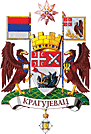 